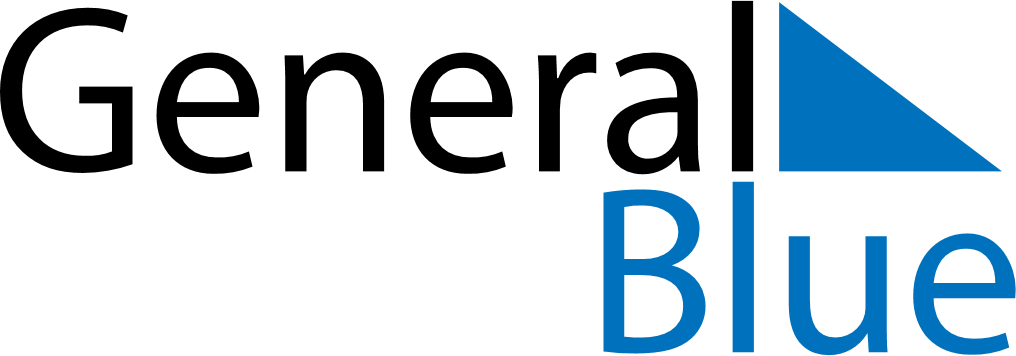 Weekly Meal Tracker June 26, 2022 - July 2, 2022Weekly Meal Tracker June 26, 2022 - July 2, 2022Weekly Meal Tracker June 26, 2022 - July 2, 2022Weekly Meal Tracker June 26, 2022 - July 2, 2022Weekly Meal Tracker June 26, 2022 - July 2, 2022Weekly Meal Tracker June 26, 2022 - July 2, 2022SundayJun 26MondayJun 27MondayJun 27TuesdayJun 28WednesdayJun 29ThursdayJun 30FridayJul 01SaturdayJul 02BreakfastLunchDinner